Station 6: Design und die SchuleLest den Text (38-44) vorVokabeln zum Text: dachte 		tænkte påentschlossen 		besluttetweiterzuentwickeln	videreudvikleLennart WronkowitzLernt ein bisschen mehr von Lennart Wronkowitz. Schaut euch das Video an (von 9.55 Min – 12.50 Min): https://www.youtube.com/watch?v=8mKtwd4N3Cg 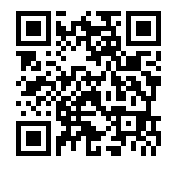 Antwortet die FragenWelche Note bekommt Lennart in English?Welche Note bekommt Lennart in Mathe?Was ist Lennarts Lieblingsfach in der Schule?Wie findet Lennart Sport?      4. Übersetzt die Wörter in der TabelleZahlNote1sehr gut            =2Gut                     =3Befriedigend   =4Ausreichend   =5Mangelhaft      =6Ungenügend   =